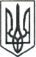 ЛЮБОТИНСЬКА МІСЬКА РАДАХАРКІВСЬКА ОБЛАСТЬВИКОНАВЧИЙ КОМІТЕТРІШЕННЯПро влаштування дитини в сім’ю патронатного вихователя Відповідно до статей 252, 253, 254, 255, 256 Сімейного кодексу України, статті 23-1 Закону України «Про охорону дитинства», пунктів 14, 15 Порядку створення та діяльності сім’ї патронатного вихователя, влаштування, перебування дитини в сім’ї патронатного вихователя та пунктів 5, 6 Порядку оплати послуг патронатного вихователя та виплати соціальної допомоги на утримання дитини в сім’ї патронатного вихователя, затверджених Постановою Кабінету Міністрів України від 20.08.2021 р. № 893 «Деякі питання здійснення патронату над дитиною», рішення виконавчого комітету Люботинської міської ради Харківської області від 12.11.2019 року № 122 «Про запровадження послуги з патронату над дитиною», враховуючи рішення комісії з питань захисту прав дитини,  витяг від 18.10.2021 р. №11/1, наказ служби у справах дітей від 22.10.2021 р. №70 «Про влаштування дитини в сім’ю патронатного вихователя», акт про факт передачі дитини від 22.10.2021 р., у зв’язку з перебуванням неповнолітнього _________________, ___________ р.н., в складних життєвих обставинах, з метою забезпечення найкращих інтересів дитини, керуючись ст. 34 п.б. п.п. 4, ст. 59 п.6 Закону України «Про місцеве самоврядування в Україні», виконавчий комітет Люботинської міської радиВ И Р І Ш И В :1. Влаштувати з 22 жовтня 2021 року в сім’ю патронатного вихователя,                  _________________________, яка зареєстрована та проживає за адресою: _______________________ неповнолітнього _______________, _________ року народження.2. Службі у справах дітей виконавчого комітету Люботинської міської ради Харківської області:2.1. Передати патронатному вихователю документи на дитину згідно з переліком, передбаченим законодавством.2.2. Підготувати проєкт договору про патронат над дитиною між патронатним вихователем та виконавчим комітетом Люботинської міської ради Харківської області.2.3. Забезпечувати контроль за виконанням договору про патронат над дитиною та умовами утримання і виховання дитини, забезпеченням її прав та інтересів у сім’ї патронатного вихователя. 3. Люботинському міському центру соціальних служб для сім’ї, дітей та молоді здійснювати соціальний супровід дитини, сім’ї патронатного вихователя, надавати соціальні послуги сім’ї дітей із залученням інших надавачів соціальних послуг.4. Управлінню соціального захисту населення Люботинської міської ради здійснювати призначення та виплату соціальної допомоги на утримання дитини в сім’ї патронатного вихователя та грошового забезпечення. 5. КНП «Центр первинної медико-санітарної допомоги» Люботинської міської ради Харківської області закріпити дільничного лікаря-педіатра за дитиною, яка влаштована до сім’ї патронатного вихователя.6. Відділу освіти Люботинської міської ради забезпечити дотримання права дитини, яка перебуває під патронатом, на здобуття освіти.7. Контроль за виконання рішення покласти на заступника міського голови з питань діяльності виконавчих органів ради Вячеслава РУБАНА.Міський голова 								Леонід ЛАЗУРЕНКО______________ 2021 року №